УТВЕРЖДАЮНачальник управления по труду, занятости и социальной защите Хотимского райисполкома         ГРАФИК проведения прямых телефонных линий руководством управления по труду, занятости и социальной защите Хотимского райисполкома на 2 полугодие 2021 годаЕ.Н.Бороденко«28» июня 2021 г.Фамилия, имя, отчество, должность руководителяТематика и номер «прямой телефонной линии»Сроки проведения «прямой телефонной линии»БОРОДЕНКО Елена Николаевна, начальник управленияВопросы, входящие в компетенцию управления79-235сентябрь, декабрьАЗАНОВА Оксана Николаевна, заместитель начальника управления-начальник отдела пенсий и пособийВопросы пенсионного обеспечения79-236сентябрь, декабрьФЕДАРЦОВ Алексей Владимирович, начальник отдела социальной защиты, труда, заработной платы и занятостиВопросы занятости населения, оплаты труда, законодательства о труде, охраны труда79-237сентябрь, декабрь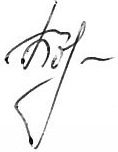 